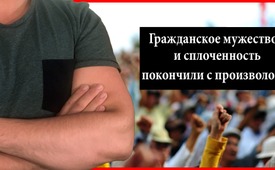 Гражданское мужество и сплоченность покончили с произволом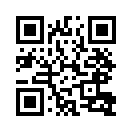 Круг приверженцев своим давлением на Google сделал возможным, что профессор Петерсон и дальше может пользоваться своим каналом YouTube для просвещения. Он борется за свободу мнения и отдаётся борьбе за свободу выражения в слове. Этот ободряющий пример показывает, что возможно при наличии гражданского мужества и сплоченности!В выпущенном в 1988 году Джоном Карпентером фантастическом фильме „Чужие среди нас“ речь идёт о инопланетянах, которые управляют восприятием людей посредством радиоволн и делают из них ничего не подозревающих рабов. Главный герой фильма, временный рабочий Джон Нада, однажды случайно находит коробку, наполненную солнцезащитными очками. Надев одни из них, он смог увидеть скрытую деятельность «чужих» существ. Джон догадывается, что единственным выходом из этого рабства – это разрушение генератора мыслей «чужих», что ему, кстати, удаётся.   

То, что этот научно-фантастический фильм нечто большее, чем просто приключенческий фильм и что в настоящее время в действии немало таких «генераторов мысли», чтобы манипулируя скрыть «чуждую» деятельность, интуитивно чувствуют многие. Но и в реальном мире, как и в фильме, находятся герои, которые для блага всеобщей мировой семьи разоблачают тот или иной „генератор мыслей“ и тем самым делают его бездейственным.

Например профессор Джордан Петерсон из университета Торонто уже на протяжении десятилетий исследует тоталитарные структуры. Он борец за свободу мнения и языкового выражения. Петерсон объясняет, что тоталитаризм (диктаторская форма власти) всегда начинается с контроля языка, посредством идеологической терминологии. Петерсон обличает идеологическое изменение языка со стороны приверженцев гендерной идеологии. Они урезают своей актуальной диктатурой выбора слов, где, например, специфические, относящиеся к полу понятия, заменяются нейтральными новосозданными словами, право на свободное выражение мнения. Этим он, правда, впадает в немилость у гендерных идеологов, но число его приверженцев в социальных сетях возросло до 500.000.
Когда Google без обоснования закрыл его канал на YouTube, это привело к волне возмущения его YouTube-абонентов. Под давлением круга приверженцев профессора Петерсона, Google снова включил его канал. Этот ободряющий пример показывает, на что способны сплоченность и гражданское мужество! 

И всё же не поступайте с этой передачей так, как это сделал Джон Нада в фильме „Чужие среди нас“ со своими очками: он убедил своего друга стать помощником посредством того, что после ожесточенной схватки насильно надел ему очки и заставил его увидеть и опознать манипуляцию мыслей. Вы наверняка найдёте путь от сердца к сердцу, чтобы ободрить круг своих знакомых распространять передачи Kla.TV.от hm.Источники:https://npr.news.eulu.info/2017/11/05/professor-zwingt-google-in-die-knieМожет быть вас тоже интересует:#Google-ru - www.kla.tv/Google-ruKla.TV – Другие новости ... свободные – независимые – без цензуры ...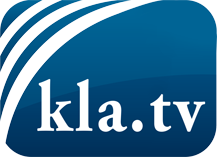 О чем СМИ не должны молчать ...Мало слышанное от народа, для народа...регулярные новости на www.kla.tv/ruОставайтесь с нами!Бесплатную рассылку новостей по электронной почте
Вы можете получить по ссылке www.kla.tv/abo-ruИнструкция по безопасности:Несогласные голоса, к сожалению, все снова подвергаются цензуре и подавлению. До тех пор, пока мы не будем сообщать в соответствии с интересами и идеологией системной прессы, мы всегда должны ожидать, что будут искать предлоги, чтобы заблокировать или навредить Kla.TV.Поэтому объединитесь сегодня в сеть независимо от интернета!
Нажмите здесь: www.kla.tv/vernetzung&lang=ruЛицензия:    Creative Commons License с указанием названия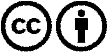 Распространение и переработка желательно с указанием названия! При этом материал не может быть представлен вне контекста. Учреждения, финансируемые за счет государственных средств, не могут пользоваться ими без консультации. Нарушения могут преследоваться по закону.